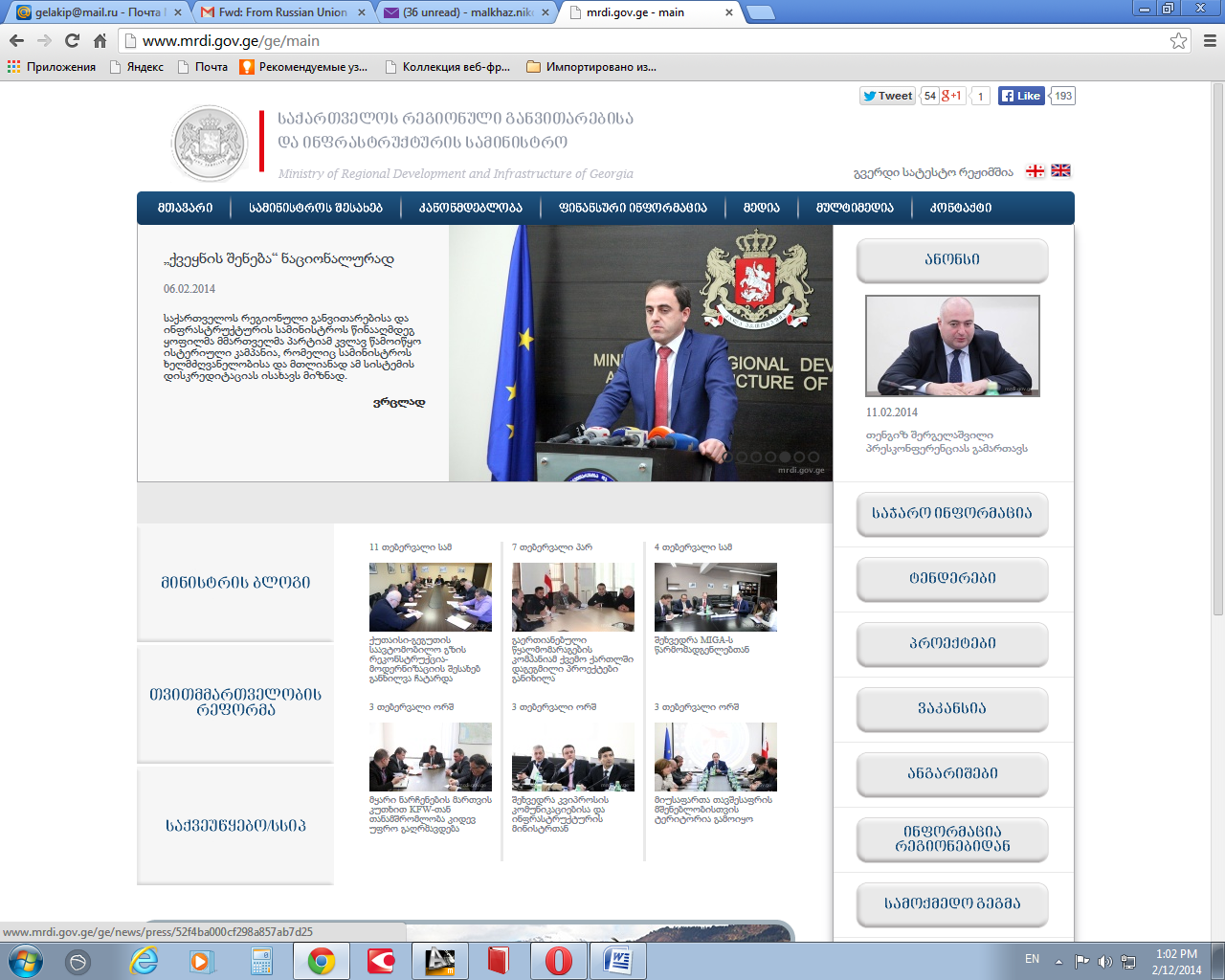 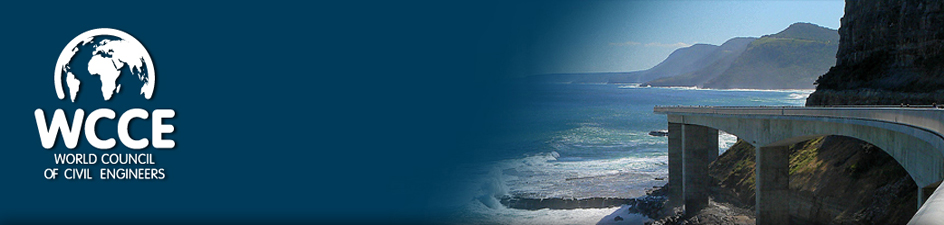 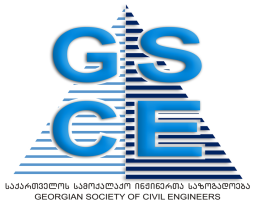 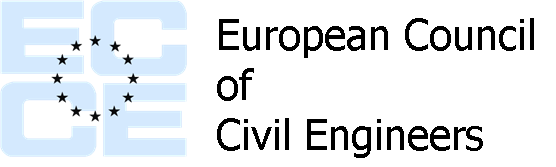 HOTEL COURTYARD MARRIOTT REGISTRATION FORMComplete this form and return no later than March 31, 2014 to:COURTYARD MARRIOTT HOTEL ****,  4 Freedom Square TBILISI, 0105 Georgia  Contact Person: David JejeiaTel. +995 32 277 91 00, Fax: +995 32 277 91 10, E-mail: tamuna.kublashvili@marriott.com http://www.marriott.com/hotels/hotel-information/travel/tbscy-courtyard-tbilisi/ And copy to:  Maria Karanasiou  General       Tel/ Fax: +302108623992  E-mail: ecce_sps@otenet.grAnd copy to:   Please inform also our host – GSCE (Malkhaz Nikoladze): malkhaz.nikoladze@yahoo.com  CONTACT DETAILS  Mr	 Ms	 MrsFamily Name:		First Name:	Affiliation:		Address:		City, Country:		Phone:		           Fax:		E-mail:	 Accompanying person Mr	 Ms	 MrsFamily Name:		First Name:	HOTEL ACCOMMODATION                Arrival:                                        (hour, day/ month/ year)                                                             Flight No     Departure:                                  (hour, day/ month/ year)	                                          Flight No     Type of room at the Hotel (please indicate your choice) Single room, with breakfast    (97 EUR / night)                                             Double room, with breakfast    (107 EUR / night for 2 persons)Internet free of charge (Request your code at the Reception)RECOMMENDED    DEADLINE     31/03/2013                                                    AFTER THIS DATE ROOMS WILL BE CONFIRMED UPON AVAILABILITYPAYMENT	Hotel accommodation is to be paid directly at the hotel when checking out. A valid credit card is required to guarantee your reservation. One (01) night deposit is required one (01) week prior to arrival and will be charged on the credit card Eurocard / MasterCard 	Visa	 American Express	 DinersCredit card number: 	                                                               Expiry date   Cardholder’s name:		Signature      CANCELLATION POLICYThe room can be cancelled free of charge until April 26th, 2013. The cancellation  after this date will result in monetary restitutions to the hotel. Those restitutions are based on the following scale:Cancellation after April 28th, 2014 – 30% of the total room revenue;Cancellation after May, 10th, 2014 – 50% of the total room revenue;Cancellation after May 18th, 2014 – 100% of the total room revenueAny guest room reservation confirmed and guaranteed through the Reservation Form, but not claimed on the day of arrival (no show), will be charged with 100% of the total room revenue.Signature 						Place and date	Please print out the form, sign it and e-mail it or fax it to: COURTYARD MARRIOTT TBILISI HOTEL, ECCE Secretariat and GSCEPlease note this is registration form only, hotel will send confirmation of the booking.